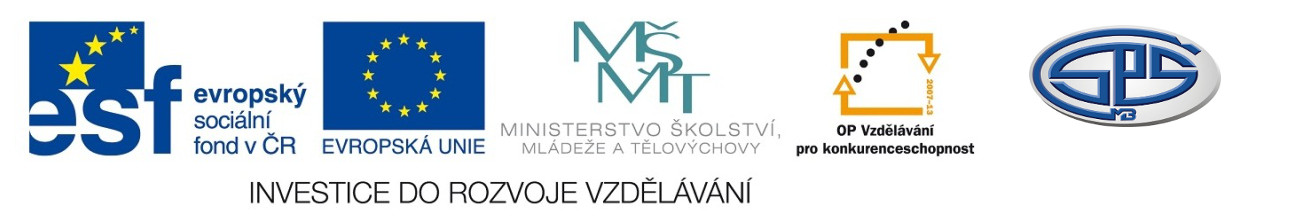 Finanční matematika  - pojmy a značení 2RNDr. Iva LiškováStřední průmyslová školaMladá Boleslav, Havlíčkova 456CZ.1.07/1.5.00/34.0861MODERNIZACE VÝUKYAnotacePředmět: matematikaRočník: III. ročník SŠTematický celek: posloupnosti a finanční matematikaKlíčová slova: úrokovací období, úročení, daň z úrokůForma: výkladDatum vytvoření: 19. 12. 2013Finanční matematika – pojmy a značení 2Úrokovací období je doba, na jejímž začátku nebo konci je připsán úrok z vkladu (resp. je zaplacen úrok z úvěru). Úrokovací období nemusí být stejně dlouhé jako úroková doba (čili doba splatnosti).Úrokovací období může být:roční (značí se p.a., z latinského per annum)pololetní (p.s., per semestre)čtvrtletní (p.q., per quartale)měsíční (p.m., per mensem)týdenní (p.sept., per septimanam)denní (p.d., per diem)Počet dní tvořících jedno úrokovací období budeme značit .Celkový počet úrokovacích období budeme značit .Úročení je způsob výpočtu úroku. Z hlediska doby splacení úroku dělíme úročení na předlhůtní úročení a polhůtní úročení.V případě předlhůtního (anticipativního) úročení je úrok zaplacen na začátku úrokovacího období, v případě polhůtního (dekurzivního) úročení je úrok zaplacen na konci úrokovacího období.Daň z úroku (budeme značit ) je procentuální část úroku, jejíž výši určuje pro jednotlivé vkladové produkty stát a která se státu odvádí.Zdaňovací koeficient (budeme značit ) je dán vztahem, kde % je daň z úroku získaného z vloženého kapitálu.Např.: Pokud si do banky uložím na jeden rok  s roční úrokovou mírou , nebudu mít po jednom roce na účtě , ale (za předpokladu, že daň z úroku je pouze .Další pojmy, které se mohou vyskytnout v zadání konkrétních úloh:Akcie je cenný papír, s nímž jsou spojena práva akcionáře jako společníka podílet se na řízení akciové společnosti, na jejím zisku a na likvidačním zůstatku při zániku společnostiAnuita je splátka dané výše opakující se v pravidelných časových intervalech po určité období.Běžný účet je účet, který vede banka pro klienta za účelem hotovostního i bezhotovostního platebního styku.Debet (debetní účet) je minusový zůstatek na účtu (dluh).Debetní obrat je součet všech odchozích položek, které z účtu v daném období odešly (včetně převodu na ostatní účty téhož majitele, proto nemusí být jen výdejem); u úvěrových produktů se jedná o čerpání úvěru.Debetní zůstatek je záporný zůstatek na účtu klienta. Částka, kterou, klient bance dluží vlivem poskytnutého úvěru, povoleného přečerpání, nedovoleného debetu či z jiného důvodu.Debetní úrok je úrok z debetního zůstatku.Dluhopis (obligace) je cenný papír, kterým se dlužník, který tento dluhopis vydává, zavazuje jeho majiteli, že mu splatí dlužnou částku včetně příslušného úroku, a to ve stanovených termínech. Dluhopisy vydává stát, obce, banky, podniky.Hypoteční úvěr je dlouhodobý účelový úvěr k financování investic do nemovitostí.Kontokorentní účet (kontokorent) je běžný účet, na který banka poskytuje jeho majiteli kontokorentní úvěr. Z kreditního (kladného) zůstatku účtu vyplácí banka klientovi úroky, z debetního (záporného) zůstatku účtu platí úroky klient bance.Kreditní obrat součet všech příchozích položek, které na účet v daném období přišly (včetně převodu z jiných účtů téhož majitele, nemusí se proto vždy jednat o příjem); u úvěrových produktů se jedná o splátky úvěru.Leasing je forma pronájmu různých zařízení (budov, automobilů, strojů apod.) poskytovaného leasingovými společnostmi. Operativní leasing je forma leasingu, po jehož ukončení vrací nájemce pronajatý předmět zpět leasingové společnosti. Finanční leasing je forma leasingu, který končí převodem vlastnických práv na nájemce.Skonto je sleva, kterou poskytuje prodávající kupujícímu v případě, že kupující zaplatí za zboží okamžitě nebo během dohodnuté krátké lhůty.Spořící účet (vkladový účet, bankovní konto) je typ účtu který louží k ukládání volných peněžních prostředků. Tento účet může být zřizován bez výpovědní lhůty nebo s výpovědní lhůtou, bez obnovování (jednorázově) nebo s obnovováním (revolvingem). Revolving znamená, že pokud si klient nevyzvedne vklad v dohodnutém termínu, banka mu vklad znovu uloží za stejných podmínek.Termínovaný vklad (termínovaný účet) je typ vkladu, jehož doba splatnosti může být několik dnů až několik let. Pro vkladatele to obvykle znamená, že vložený kapitál nemůže po sjednanou dobu bez sankcí vybírat.Vkladní knížka je typ účtu, může být s výpovědní lhůtou nebo bez výpovědní lhůty.Použité zdroje:Literatura:Odvárko, Oldřich. Posloupnosti a finanční matematika pro střední odborné školy a studijní obory středních odborných učilišť. Dotisk 1. vydání. Praha: Prometheus, 2005. ISBN 80-7196-239-2.Odvárko, Oldřich. Úlohy z finanční matematiky pro střední školy. 1. vydání. Praha: Prometheus, 2005. ISBN 80-7196-303-8.Internet:Bohanesová, Eva. Finanční matematika I. [online].[cit. 2013-12-19]. Dostupné z: http://www.upol.cz/fileadmin/user_upload/knihovna/Skripta_FF/finan.pdfSlovník pojmů| Poštovní spořitelna ERA jednoduše. [online]. [cit. 2013-12-19]. Dostupné z: https://www.erasvet.cz/informace-k-produktum/stranky/slovnik-pojmu.aspx?p_p_id=glossary_WAR_portalfoundation&p_p_lifecycle=0&p_p_state=normal&p_p_mode=view&p_p_col_id=column-bottom&p_p_col_count=2&action=letterSearchList&letter=DSlovník pojmů| Poštovní spořitelna ERA jednoduše. [online]. [cit. 2013-12-19]. Dostupné z: https://www.erasvet.cz/informace-k-produktum/stranky/slovnik-pojmu.aspx?p_p_id=glossary_WAR_portalfoundation&p_p_lifecycle=0&p_p_state=normal&p_p_mode=view&p_p_col_id=column-bottom&p_p_col_count=2&action=letterSearchList&letter=K